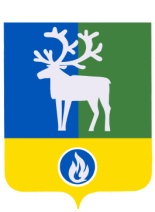 СЕЛЬСКОЕ ПОСЕЛЕНИЕ КАЗЫМБЕЛОЯРСКИЙ РАЙОНХАНТЫ-МАНСИЙСКИЙ АВТОНОМНЫЙ ОКРУГ – ЮГРААДМИНИСТРАЦИЯ СЕЛЬСКОГО ПОСЕЛЕНИЯКАЗЫМПОСТАНОВЛЕНИЕот 20 марта 2018 года                                                                                                            № 23О мероприятиях по организации безаварийного пропуска льда(борьба с заторами) и предупреждению негативных явлений,связанных с половодьем в весенне-летний период 2018 годаВ соответствии с пунктом 2 статьи 11 Федерального закона от 21 декабря 1994 года № 68 - ФЗ «О защите населения и территорий от чрезвычайных ситуаций природного и техногенного характера», пунктами 7, 21, 24 части 1 статьи 15 Федерального закона от 06 октября 2003 года  № 131 – ФЗ «Об общих принципах организации местного самоуправления в Российской Федерации» в целях предупреждения чрезвычайных ситуаций природного характера и снижения размеров ущерба окружающей природной среды и материальных потерь, п о с т а н о в л я ю:1. Утвердить прилагаемый План мероприятий по организации безаварийного пропуска льда (борьба с заторами) и предупреждению негативных явлений, связанных с половодьем в весенне-летний период 2018 года на территории сельского поселения Казым (далее - План).2. Комиссии по предупреждению и ликвидации чрезвычайных ситуаций и обеспечению пожарной безопасности администрации сельского поселения Казым во взаимодействии со старостами деревень, входящих в состав сельского поселения Казым, предприятиями, организациями и учреждениями, находящимися на территории сельского поселения Казым, обеспечить согласованность действий и координацию работ, связанных с противопаводковыми мероприятиями.3. Сектору организационной деятельности администрации сельского поселения Казым:1) обеспечить своевременное осуществление мероприятий Плана, с привлечением сил и средств заинтересованных организаций;2) принять меры по обеспечению безопасности и своевременному информированию населения, подготовке возможной эвакуации населения в случае необходимости, организации медицинской помощи и устойчивому функционированию систем жизнеобеспечения;3) довести до сведения старост деревень в границах сельского поселения Казым, населения сельского поселения Казым, предприятий, организаций и учреждений, находящихся на территории сельского поселения Казым, телефоны единой дежурно-диспетчерской службы Белоярского района.4. В срок до 01 мая 2018 года:1) провести заседание комиссии по предупреждению и ликвидации чрезвычайных ситуаций и обеспечению пожарной безопасности администрации сельского поселения Казым по вопросу готовности сельского поселения к паводковому периоду 2017 года;2) разработать и осуществить мероприятия по обеспечению безопасного пропуска льда и паводковых вод;3) определить и привести в готовность силы и средства, привлекаемые на выполнение противопаводковых мероприятий и проведение спасательных, аварийно-восстановительных работ;4) определить места эвакуации людей и сельскохозяйственных животных, первоочередного жизнеобеспечения пострадавшего населения с расчетом привлекаемых сил и средств по сценариям максимального затопления;5) обследовать сооружения, предназначенные для предотвращения вредного воздействия вод и жидких отходов, линии электроснабжения и связи, дороги, мосты, закрытые водоемы, водопропускные трубы, попадающие в зону возможного затопления паводковыми водами, и принять меры по их очистке, ремонту, дополнительному укреплению, обеспечению их надежности;6) проводить организационную и разъяснительную работу среди населения о поведении в период вскрытия рек, прохождения ледохода и паводка.5. Опубликовать настоящее постановление в бюллетене «Официальный вестник сельского поселения Казым».6. Контроль за выполнением постановления возложить на заместителя главы муниципального образования, заведующего сектором организационной деятельности администрации сельского поселения Казым В.Н.Бочкареву.Глава сельского поселения Казым                                                                А.Х.НазыроваУТВЕРЖДЕНпостановлением администрации                                                                                                   сельского поселения Казымот 20 марта 2018 года № 23ПЛАНмероприятий по организации безаварийного пропуска льда (борьба с заторами) и предупреждению негативных явлений, связанных с половодьем в весенне-летний период 2018 года______________№п/пНаименование мероприятияСрокисполненияИсполнители мероприятия1.В период подъема уровня паводковых вод организовать контроль за изменением уровня воды в реке Амня, информировать население об угрозе наводненияв период подъема уровня паводковых вод Администрация сельского поселения Казым2.Ежедневно, не менее двух раз в день выходить на связь с главой сельского поселения Казым или заместителем главы, с целью проверки связи и доклад обстановкив период подъема уровня паводковых вод Старосты д.Юильск, д.Нумто3.Производить замеры уровня воды реки Амня ежедневно, не менее двух раз в день, с докладом главе сельского поселения или ответственному лицу.в период подъема уровня паводковых вод Работники гидропоста с.Казым4.Проводить организационно – разъяснительную работу среди населения о поведении в период вскрытия рек, прохождения ледохода и паводка.в период ледохода и паводка Администрация сельского поселения Казым, руководители всех организаций, независимо от форм собственности5.Обеспечить охрану общественного порядка, установить круглосуточное дежурство в населенных пунктах, расположенных в зоне вероятного затопления.в период подъема уровня паводковых вод ОВД города Белоярский6.Предоставить материалы о размере ущерба в комиссию по предупреждению и ликвидации ЧС  и обеспечению ПБ  в администрацию Белоярского района.по мере поступления материаловАдминистрация сельского поселения Казым